Infoblatt - Elektrische Ladung und Stromstärke 1. Ladung a) Elektrische Ladung Q misst man in Coulomb. b) Eine Ladung von - 1 C entspricht einer Ladung von 6,24 · 1018 Elektronen 2. Elektrischer StromBei einem elektrischen Strom fließen Elektronen (= negative Ladungen). 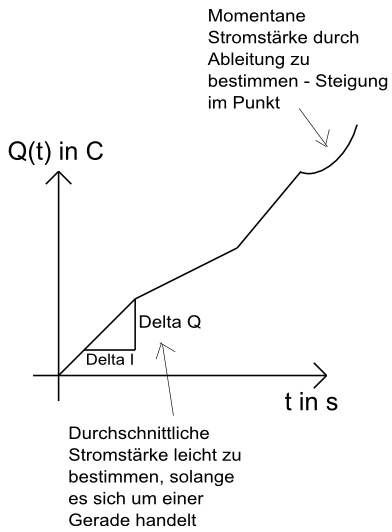 a) Durchschnittsstromstärke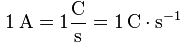 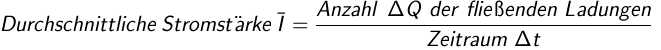 So kann man die Durchschnittsstromstärke für einen bestimmten Zeitraum berechnen. b) Momentane Stromstärke zu einem bestimmten Zeitpunkt tJe größer die Steigung, desto größer die Stromstärke. Wir benötigen eine Funktionsgleichung für die eingezeichnete Kurve, um die momentane Stromstärke berechnen zu können: I (t) = Q´ (t) Zusatzinfo Wie kommt man auf die Zahl 6,24 · 1018? Man geht von der Stromstärke aus. 1 Ampere entspricht einer bestimmten Anziehungskraft (Elektromagnetismus). Ein Amperemeter nutzt die magnetische Eigenschaft eines stromführenden Leiters.  So definiert man 1 Ampere (Amperemeter). Man lässt Strom 1 A durch Wasser fließen. Dabei kommt es zur Elektrolyse. An einem Pol wird Wasser in H und am anderen Pol wird Wasser in O gespalten. Man kann nun messen, wie viel Volumen (Kubik) O und H nach einer Zeit entstand, indem man das Gas auffängt. Gase haben bei einer bestimmten Temperatur und bei einem bestimmten Druck alle dieselbe Anzahl an Teilchen. Man weiß also, wie viel H und O entstanden sind. Zur Spaltung von Wasser in H und O wird eine bestimmte Anzahl an Elektronen benötigt. So kann man nun von der Anzahl der Teilchen im eingefangenen Volumen auf die Anzahl der Elektronen schließen, die bei einer Stromstärke von 1 A fließen. Ein Coulomb ist definiert als die elektrische Ladung, die innerhalb einer Sekunde durch den Querschnitt eines Drahts transportiert wird, in dem ein elektrischer Strom der Stärke von einem Ampere fließt: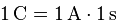 Eine in der Natur auftretende elektrische Ladung Q kann immer nur ein ganzzahliges Vielfaches der Elementarladung e sein. 